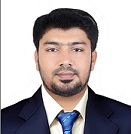 Sheik Ussain | Mobile: +971 52550 6356E-mail: ussainbinimam@gmail.comDate of Birth: 06-04-1986Passport No: K 7879204 | Expiry Year: 2023  Nationality: Tamil Nadu (India)Marital Status: MarriedWhatsApp: +91 98405 49254    OBJECTIVE:To learn and function effectively in an organization and be able to deliver to the bottom-line to constantly upgrade my knowledge and skills and make a difference in whatever from my bestPROFFESSIONAL 	2010 - B.E. in Computer Science Engineering (B.S.A. Crescent Engineering College, Chennai). Affiliated to Anna University (INDIA)TECHNICAL 	2006 - Diploma in Electronic Communication Engineering (Diploma in Muthaih Polytechnic College,) Annamalai Nagar, Chidambaram (INDIA)EXPERIENCE:Smart Technologies L.L.C 2021 – At Present (U.A.E -Dubai)Engineer:CCTV / Access Control System / Gate barrier control system / installation & configuration and site verificationMultimedia / Wireless / Telecommunication Systems.Medium level BMS control systems provided in security purpose. Knowledge of Networking. Preparing the markup drawings by visiting the site for the changes in the shop drawingSubmit daily progress report to Project manager.Examining and verification AutoCAD drawings and designs.Coordinate with consultant and subcontractor for engineering & designs.Handling maintenance for all ELV projects.  Testing and commissioning of all ELV systems.Identifies business opportunities by identifying prospects and evaluating their position in the industry, researching and analysing sales options.Managing the site, site ELV technicians and cost estimation.White Apple Technologies 2017 – 2020 (INDIA)Service Technician:Installation and configuration of CCTV System.Installation and configuration of Access Control System.Installation and configuration of IP and Analog Intercom System.Managing time and attendance system, also SMATV and other related ELV Systems.Knowledge of Structure Cabling system Copper as well as Fiber optic.  Knowledge of Server Management SystemInstall and program NVR recording units and perform other duties as required.TECHNO LINE for Contracting (TLC) 2012 – 2016 (SAUDI ARABIA) Site Coordinator cum Document Controller Site Execution on MEP Division (Pipe line / Structural / HVAC) Coordinate with MEP Engineers on sites to distribute correct information and maintain communication. Verification of isometric dawning with respect to P&ID Coordinate with clients for approval of drawings, materials, inspection as per project requirement.Reviewing the approved quality plans, and scope of work to perform the required inspectionFollow up progress report and other reports with the MEP Engineers to be submitted by themArrange the agenda/meetings for MEP Manager with MEP Engineers and/or Suppliers.Co-ordinates with HR/PRO Department regarding the status of documentation for MEP approved candidates. Assist MEP QS in sending enquiries, follow ups, preparation of LOI, comparison sheets, submittals. Updating MEP Staff and Labor list with both HR Department and sites.Created and implemented the RFI process within the project. And directly supported Contracts Manager with the RFP process and reviewing invoicesAssist in preparing and managing documentation internally/by subcontractor. Performs all computer operation/filing as instructed by my immediate superior.Prepared employee timesheets and expense reports. Data entry through Share File, PDM System Software and Excel, documents dailyConducts safety audits with in production procedures. And monitoring QA/QC documents Preparing Cost Estimation and Documentation with other ad-hoc duties. GOLDEN FALCON MACHINERY REPAIRING 2010 – 2012 (DUBAI U.A.E)Admin In-charge for Fuel Injection Pump servicing workshop:Manages daily activities of office as well as company-wide projects and activities.Sales and marketing of spare parts and invoicing, account reconciliation, payment follow up.  Serves as liaison between different company departments, including budgeting, construction and legal documentation work etc.Continually meet and exceed the operational and administrative expectations of employers.Estimating the cost and time needed for repairsHandling customer complaints and explaining repairs to customerTest-driving vehicles to confirm service repairsCoordinate with technician for the rectifying part number to access.Work within a busy office environment, and support office teams in order to ensure the smooth running of day-to-day activities. And administration of all paperwork generated at Office level.AFORESERVE HCL PRIVATE Ltd: 2006 – 2007 (INDIA)Technician - Mother board servicing and QC Inspection in (Chennai) IndiaDebugging, QC – quality checking for motherboard circuit parts and achieving the target.Processors chip installation, IC installation of mother board circuit, voltage verification 